Цена указана на одного человека за круиз.Отправление — ЯРОСЛАВЛЬПри бронировании до 31.10.2022 – скидка от действующих цен 6%.
При бронировании до 31.03.2023 – скидка от действующих цен 4%.График движения теплохода В стоимость входит:  проживание в выбранной категории кают, 3-х разовое питание, постельные и туалетные принадлежности, культурно-развлекательная программа на борту теплохода. На борту теплохода: бар / музыкальный салон, 2 ресторана, детская комната, гладильная комната, медицинский пункт, открытый солярий.Скидки: скидка раннего бронирования от 2 до 10% (уточняйте у менеджера)дети до 4 лет (вкл.) без места и питания – бесплатно, с 5 до 14 лет – скидка 12-15%пенсионеры - 5 %Схема теплохода «Октябрьская революция»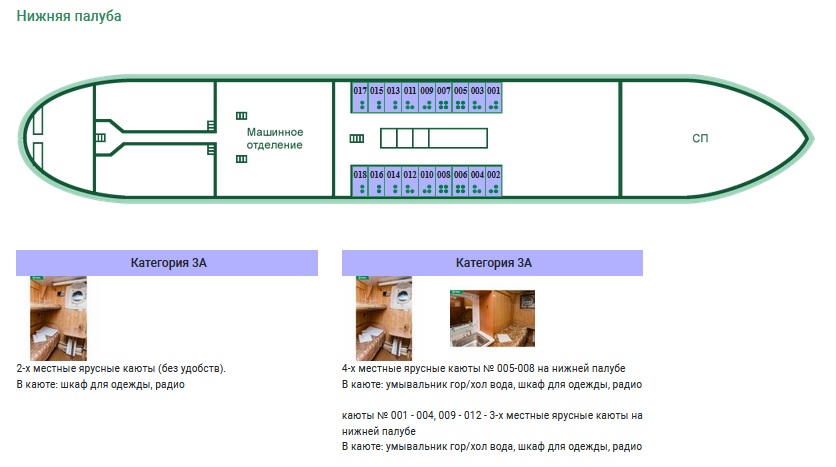 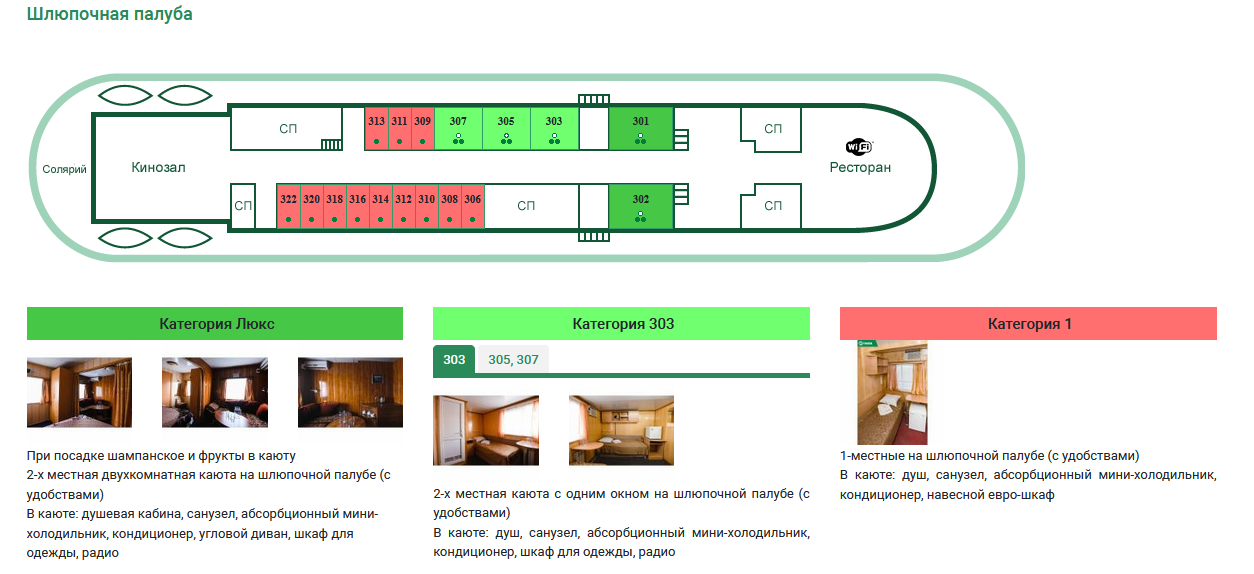 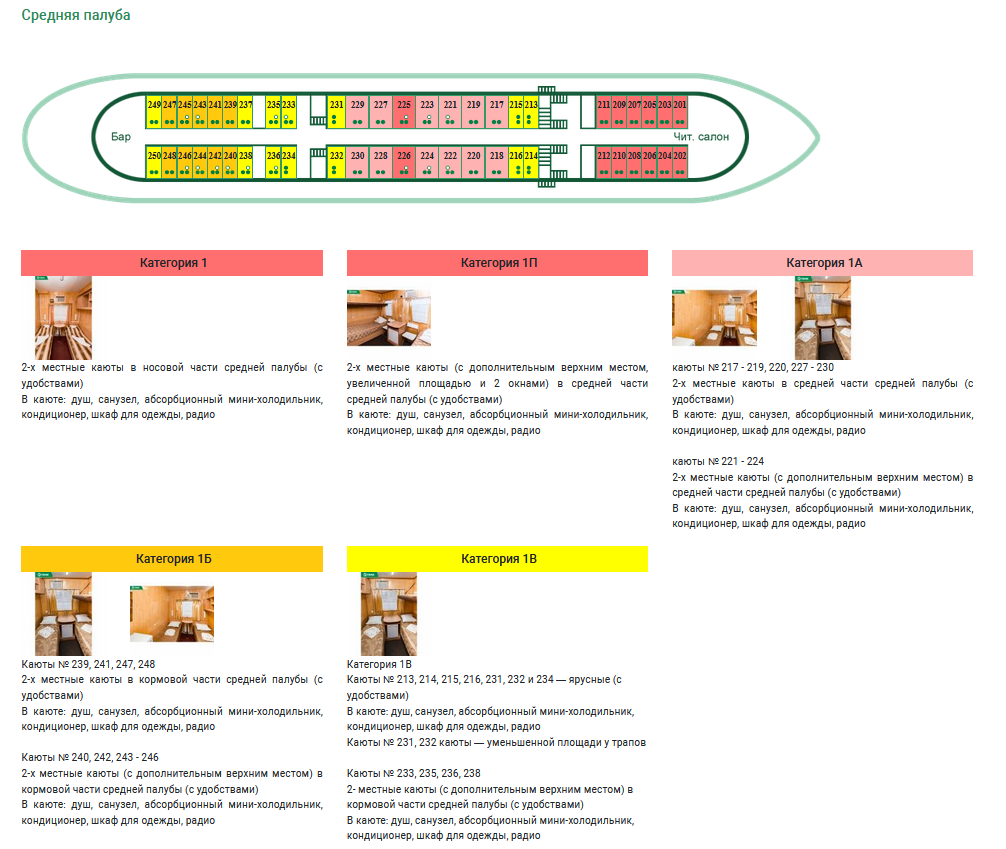 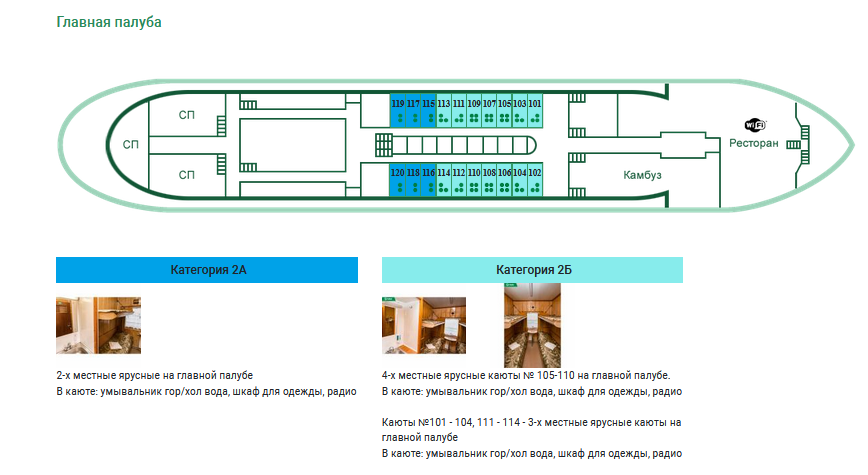 Категория каютыКатегория каютыКатегория каютыКатегория каютыКатегория каютыКатегория каютыКатегория каютыКатегория каютыКатегория каютыКатегория каютыКатегория каютыКатегория каютыКатегория каютыКатегория каютыКатегория каюты111А1Б1В1П2А2Б (3м)2Б (4м)3А3А3А (3м)3А (4м)ЛюксПолулюксПассажиров в каютеПассажиров в каютеПассажиров в каютеПассажиров в каютеПассажиров в каютеПассажиров в каютеПассажиров в каютеПассажиров в каютеПассажиров в каютеПассажиров в каютеПассажиров в каютеПассажиров в каютеПассажиров в каютеПассажиров в каютеПассажиров в каюте122222234123422Ярославль — Москва — Ярославль: 
28.05-01.06; 15.06-19.06; 26.08-30.08; 13.09-17.09; 01.10-05.10 Ярославль — Москва — Ярославль: 
28.05-01.06; 15.06-19.06; 26.08-30.08; 13.09-17.09; 01.10-05.10 Ярославль — Москва — Ярославль: 
28.05-01.06; 15.06-19.06; 26.08-30.08; 13.09-17.09; 01.10-05.10 Ярославль — Москва — Ярославль: 
28.05-01.06; 15.06-19.06; 26.08-30.08; 13.09-17.09; 01.10-05.10 Ярославль — Москва — Ярославль: 
28.05-01.06; 15.06-19.06; 26.08-30.08; 13.09-17.09; 01.10-05.10 Ярославль — Москва — Ярославль: 
28.05-01.06; 15.06-19.06; 26.08-30.08; 13.09-17.09; 01.10-05.10 Ярославль — Москва — Ярославль: 
28.05-01.06; 15.06-19.06; 26.08-30.08; 13.09-17.09; 01.10-05.10 Ярославль — Москва — Ярославль: 
28.05-01.06; 15.06-19.06; 26.08-30.08; 13.09-17.09; 01.10-05.10 Ярославль — Москва — Ярославль: 
28.05-01.06; 15.06-19.06; 26.08-30.08; 13.09-17.09; 01.10-05.10 Ярославль — Москва — Ярославль: 
28.05-01.06; 15.06-19.06; 26.08-30.08; 13.09-17.09; 01.10-05.10 Ярославль — Москва — Ярославль: 
28.05-01.06; 15.06-19.06; 26.08-30.08; 13.09-17.09; 01.10-05.10 Ярославль — Москва — Ярославль: 
28.05-01.06; 15.06-19.06; 26.08-30.08; 13.09-17.09; 01.10-05.10 Ярославль — Москва — Ярославль: 
28.05-01.06; 15.06-19.06; 26.08-30.08; 13.09-17.09; 01.10-05.10 Ярославль — Москва — Ярославль: 
28.05-01.06; 15.06-19.06; 26.08-30.08; 13.09-17.09; 01.10-05.10 Ярославль — Москва — Ярославль: 
28.05-01.06; 15.06-19.06; 26.08-30.08; 13.09-17.09; 01.10-05.10 497204029039710379403331047210274702473022440265602084020090190107112057160Ярославль — Москва: 
28.05-30.05 Ярославль — Москва: 
28.05-30.05 Ярославль — Москва: 
28.05-30.05 Ярославль — Москва: 
28.05-30.05 Ярославль — Москва: 
28.05-30.05 Ярославль — Москва: 
28.05-30.05 Ярославль — Москва: 
28.05-30.05 Ярославль — Москва: 
28.05-30.05 Ярославль — Москва: 
28.05-30.05 Ярославль — Москва: 
28.05-30.05 Ярославль — Москва: 
28.05-30.05 Ярославль — Москва: 
28.05-30.05 Ярославль — Москва: 
28.05-30.05 Ярославль — Москва: 
28.05-30.05 Ярославль — Москва: 
28.05-30.05 16974137041350612894112921609892708322753089526972671463422437819548Ярославль — Астрахань — Ярославль:
 01.06-15.06; 19.06-03.07; 30.08-13.09; 17.09-01.10 Ярославль — Астрахань — Ярославль:
 01.06-15.06; 19.06-03.07; 30.08-13.09; 17.09-01.10 Ярославль — Астрахань — Ярославль:
 01.06-15.06; 19.06-03.07; 30.08-13.09; 17.09-01.10 Ярославль — Астрахань — Ярославль:
 01.06-15.06; 19.06-03.07; 30.08-13.09; 17.09-01.10 Ярославль — Астрахань — Ярославль:
 01.06-15.06; 19.06-03.07; 30.08-13.09; 17.09-01.10 Ярославль — Астрахань — Ярославль:
 01.06-15.06; 19.06-03.07; 30.08-13.09; 17.09-01.10 Ярославль — Астрахань — Ярославль:
 01.06-15.06; 19.06-03.07; 30.08-13.09; 17.09-01.10 Ярославль — Астрахань — Ярославль:
 01.06-15.06; 19.06-03.07; 30.08-13.09; 17.09-01.10 Ярославль — Астрахань — Ярославль:
 01.06-15.06; 19.06-03.07; 30.08-13.09; 17.09-01.10 Ярославль — Астрахань — Ярославль:
 01.06-15.06; 19.06-03.07; 30.08-13.09; 17.09-01.10 Ярославль — Астрахань — Ярославль:
 01.06-15.06; 19.06-03.07; 30.08-13.09; 17.09-01.10 Ярославль — Астрахань — Ярославль:
 01.06-15.06; 19.06-03.07; 30.08-13.09; 17.09-01.10 Ярославль — Астрахань — Ярославль:
 01.06-15.06; 19.06-03.07; 30.08-13.09; 17.09-01.10 Ярославль — Астрахань — Ярославль:
 01.06-15.06; 19.06-03.07; 30.08-13.09; 17.09-01.10 Ярославль — Астрахань — Ярославль:
 01.06-15.06; 19.06-03.07; 30.08-13.09; 17.09-01.10 125890104040102720986108788012007074370680206272072250590105729054770175430143110Ярославль — Москва — Ярославль: 
03.07-07.07; 21.07-25.07; 08.08-12.08 Ярославль — Москва — Ярославль: 
03.07-07.07; 21.07-25.07; 08.08-12.08 Ярославль — Москва — Ярославль: 
03.07-07.07; 21.07-25.07; 08.08-12.08 Ярославль — Москва — Ярославль: 
03.07-07.07; 21.07-25.07; 08.08-12.08 Ярославль — Москва — Ярославль: 
03.07-07.07; 21.07-25.07; 08.08-12.08 Ярославль — Москва — Ярославль: 
03.07-07.07; 21.07-25.07; 08.08-12.08 Ярославль — Москва — Ярославль: 
03.07-07.07; 21.07-25.07; 08.08-12.08 Ярославль — Москва — Ярославль: 
03.07-07.07; 21.07-25.07; 08.08-12.08 Ярославль — Москва — Ярославль: 
03.07-07.07; 21.07-25.07; 08.08-12.08 Ярославль — Москва — Ярославль: 
03.07-07.07; 21.07-25.07; 08.08-12.08 Ярославль — Москва — Ярославль: 
03.07-07.07; 21.07-25.07; 08.08-12.08 Ярославль — Москва — Ярославль: 
03.07-07.07; 21.07-25.07; 08.08-12.08 Ярославль — Москва — Ярославль: 
03.07-07.07; 21.07-25.07; 08.08-12.08 Ярославль — Москва — Ярославль: 
03.07-07.07; 21.07-25.07; 08.08-12.08 Ярославль — Москва — Ярославль: 
03.07-07.07; 21.07-25.07; 08.08-12.08 569704584045160430703760054000307202748024780296402289022010207308222065750Ярославль — Астрахань — Ярославль: 
07.07-21.07; 25.07-08.08; 12.08-26.08 Ярославль — Астрахань — Ярославль: 
07.07-21.07; 25.07-08.08; 12.08-26.08 Ярославль — Астрахань — Ярославль: 
07.07-21.07; 25.07-08.08; 12.08-26.08 Ярославль — Астрахань — Ярославль: 
07.07-21.07; 25.07-08.08; 12.08-26.08 Ярославль — Астрахань — Ярославль: 
07.07-21.07; 25.07-08.08; 12.08-26.08 Ярославль — Астрахань — Ярославль: 
07.07-21.07; 25.07-08.08; 12.08-26.08 Ярославль — Астрахань — Ярославль: 
07.07-21.07; 25.07-08.08; 12.08-26.08 Ярославль — Астрахань — Ярославль: 
07.07-21.07; 25.07-08.08; 12.08-26.08 Ярославль — Астрахань — Ярославль: 
07.07-21.07; 25.07-08.08; 12.08-26.08 Ярославль — Астрахань — Ярославль: 
07.07-21.07; 25.07-08.08; 12.08-26.08 Ярославль — Астрахань — Ярославль: 
07.07-21.07; 25.07-08.08; 12.08-26.08 Ярославль — Астрахань — Ярославль: 
07.07-21.07; 25.07-08.08; 12.08-26.08 Ярославль — Астрахань — Ярославль: 
07.07-21.07; 25.07-08.08; 12.08-26.08 Ярославль — Астрахань — Ярославль: 
07.07-21.07; 25.07-08.08; 12.08-26.08 Ярославль — Астрахань — Ярославль: 
07.07-21.07; 25.07-08.08; 12.08-26.08 1426801168901153301104809782013580081880743806813079380637506172058750201120162990№ГородДатаДатаВремяВремя№Городотпр.прибытияотпр.прибытия1Ярославль — Москва — Ярославль28.05 Вс01.06 Чт12.00июл.302Ярославль — Москва28.05 Вс30.05 Вт12.0009.003Ярославль — Астрахань — Ярославль01.06 Чт15.06 Чтавг.3009.004Ярославль — Москва — Ярославль15.06 Чт19.06 Пн12.00июл.305Ярославль — Астрахань — Ярославль19.06 Пн03.07 Пнавг.3009.006Ярославль — Москва — Ярославль03.07 Пн07.07 Пт12.00июл.307Ярославль — Астрахань — Ярославль07.07 Пт21.07 Птавг.3009.008Ярославль — Москва — Ярославль21.07 Пт25.07 Вт12.00июл.309Ярославль — Астрахань — Ярославль25.07 Вт08.08 Втавг.3009.0010Ярославль — Москва — Ярославль08.08 Вт12.08 Сб12.00июл.3011Ярославль — Астрахань — Ярославль12.08 Сб26.08 Сбавг.3009.0012Ярославль — Москва — Ярославль26.08 Сб30.08 Ср12.00июл.3013Ярославль — Астрахань — Ярославль30.08 Ср13.09 Сравг.3009.0014Ярославль — Москва — Ярославль13.09 Ср17.09 Вс12.00июл.3015Ярославль — Астрахань — Ярославль17.09 Вс01.10 Всавг.3009.0016Ярославль — Москва — Ярославль01.10 Вс05.10 Чт12.00июл.30